École primaire Beaconsfield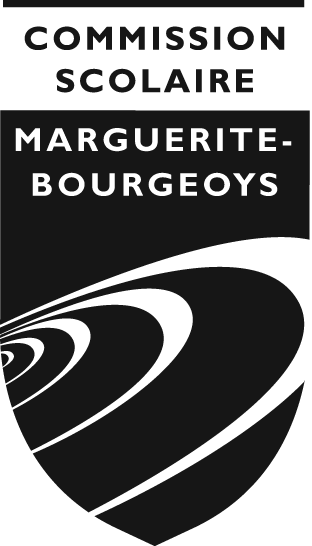 CONSEIL D’ÉTABLISSEMENTMardi 1er décembre 2020(Visioconférence TEAMS à 19h)     1. Ouverture de l’assemblée : présences et vérification du quorum2. Lecture et adoption de l’ordre du jour    CE-20-21-14Proposé par Patrick Robineau et appuyé par Eric Mueller.3. Parole au public (s’il y a lieu)	Une question du public4. Lecture et adoption du procès-verbal de la réunion du 13 octobre 2020 (à approuver)  CE-20-21-15Aucun correctif au procès-verbal du 13 octobre dernier.Proposé par Patrick Robineau, appuyé par Joyce Chambers.5. Suivis au procès-verbal du 13 octobre 2020Suivis au niveau des votes au CE.Des votes par courriel peuvent être faits, mais doivent avoir lieu lors de situations très urgentes dans le temps.  Pour toute autre demande, on doit privilégier les votes en présence des membres du conseil d’établissement.Extrait du document sur les conseils d’établissement en milieu scolaire« Généralement, après délibérations sur une proposition, les décisions du conseil sont prises à la majorité des voix exprimées par les membres présents et ayant droit de vote.  Lorsque cela est possible et selon ce que prévoient les règles de régie interne du conseil, la recherche de consensus peut être privilégiée; il faut toutefois s’assurer que tous les membres ont pu se prononcer sur la question.	Tout membre du conseil a le droit de s’abstenir de voter sur une proposition.  Son abstention ne doit pas être considérée comme un vote négatif. Le membre qui s’abstient de voter n’est pas absent et choisit d’avance de se rallier à la majorité.  Les abstentions sont inscrites au procès-verbal, mais il ne faut pas en tenir compte dans le calcul de la majorité. Un membre peut également exprimer sa dissidence. »  On approuve ou adopte une proposition à la majorité ou à l’unanimité.À compter des prochaines réunions, mettre l’ordre du jour sur le site web de l’école pour plus de transparence.Approbations6. Reddition de comptes budgétaires 19-20 (approbation du dépôt)	 CE-20-21-16	Mme Hernandez expose les données concernant les dépenses et revenus de l’année 2019-2020 de notre école.  En résumé, notre bilan est négatif de 72 628$.  De ce montant, 44 313$ pourront être transférés dans notre présente année fiscale.  Notre réel déficit est donc de 28 325$.Bonne nouvelle :  aucune récupération monétaire ne sera demandée aux écoles par notre centre de service pour combler le déficit.  On comprend que la pandémie en est la cause et la dette sera épongée par le CSSMB.VOIR ANNEXE 1Approuvé par Patrick Robineau, appuyé à l’unanimité.	7. Mesures dédiées CE-20-21-17Le CE doit attester que le centre de service a bel et bien transféré dans les budgets des établissements les mesures dédiées et protégées conformément aux règles budgétaires émises par le MEES pour l'école primaire Beaconsfield 2020-2021.  Un montant de 118 495$ a été donné à notre école pour l’année scolaire actuelle au niveau du soutien à la persévérance.  D’autres mesures nous ont fourni de l’argent, soit 53 003$.   Au total, 171 498$ a donc été remis pour 2020-2021.VOIR ANNEXE 2Attestation de la réception des montants prévus par les membres du CE.8. Approbation des règles de conduite (code de vie EPB) CE-20-21-18Mme Hernandez montre le code de vie de notre école qui est inséré dans l’agenda des élèves.  Ce code de vie est le même depuis 3 ans.  Étant efficace aux yeux de l’équipe-école, il sera poursuivi l’an prochain.VOIR ANNEXE 3Approuvé par Patrick Robineau, appuyé à l’unanimité.9. Activités de financement Foyer-École CE-20-21-19Des campagnes de financement ont été sélectionnées pour le Foyer-École: la marchandise (vêtements EPB), la campagne annuelle d’étiquettes, celle des uniformes d’athlétisme à vendre, la campagne « recette en pots » et la campagne contre l’intimidation (vente de chemise rose).Approuvé par Patrick Robineau, appuyé à l’unanimité.10. Budget annuel du conseil   CE-20-21-20Un budget de 375$ est donné au conseil d’établissement annuellement. On propose de prendre un montant pour encourager des élèves, souligner et reconnaître leur persévérance face à l’adversité.  Nous ramènerons d’autres idées au prochain CE.  Toutefois, nous adoptons l’idée d’user de cet argent pour contribuer à la reconnaissance des élèves.  Point reporté au CE du 16 février.Proposé par Martin St-Jean, adopté à l’unanimité.Informations11. Planification de la consultation obligatoire des élèvesIl s’agit d’une nouveauté du ministère de l’éducation.  Nous devons maintenant questionner nos élèves sur un sujet précis à chaque année.  Les thèmes sont variés (activités, récréation, vie à l’école ou en classe…) et la façon de faire aussi (sondage, formulaire, groupe de discussion).  Nous devons planifier quelle question nous désirons poser à nos élèves cette année.  Par la suite, il faudra analyser ces réponses et viser une amélioration des points plus sensibles qui en seront ressortis.  La planification de la consultation se poursuivra au CE du 16 février prochain.  Des propositions de questions peuvent être envoyées à M. Robineau ou Mme Hernandez.12. Révision budgétaire 20-21 En fonction de notre budget actuel, nous sommes en mesure de continuer l’enseignement-ressource au 2e-3e cycle de janvier à juin.  Le soutien au préscolaire sera toutefois arrêté.13. Suivi du projet éducatif   Mensuellement, des défis sont lancés aux élèves.  Des étoiles à coller sur une murale sont données aux classes méritantes ayant relevé le défi.  Cela fait partie du deuxième axe du projet éducatif.  Dans le premier axe du projet, le français est mis de l’avant.  Le comité travaillera sur la mise en place d’une semaine de la francophonie probablement en mars prochain.Compte-rendu (3 minutes par personne)					14.  Du ou de la président(e)Le président est heureux des échanges entre les membres cette année.  Il supporte totalement le personnel-enseignant et l’encourage à poursuivre son bon travail. 15.  Représentante du parent du comité général des parentsLes dernières réunions ont porté sur le système de ventilation.  Depuis juin, les conduits d’air ont été nettoyés dans l’ensemble du CS.  Le gouvernement garde toutefois le rapport du CS à ce sujet et ne l’a pas publié à la population.  Le sujet de la maternelle 4 ans a aussi été abordé.  La direction ajoute qu’à EPB la toiture a été refaite et les conduits aussi.16.  De la direction	La direction discute des ajustements au quotidien à l’école en lien avec la Covid-19.  Les mesures d’hygiène sont toujours en place et s’adaptent.  Le 17-18-21 et 22 décembre seront des journées en ligne.  Dans notre cas, le lien pédagogique sera conservé avec nos élèves durant ces 4 jours. Des visioconférences se tiendront à horaires variés selon le niveau des élèves.  L’école EPB a choisi d’envoyer des appareils électroniques aux élèves en ayant besoin en prévision d’une éventuelle poursuite de l’enseignement en ligne en janvier.  Pendant ce temps, l’école sera ouverte pour les élèves dont les parents sont employés dans les services essentiels.  Ces enfants iront en enseignement à distance au service de garde si c’est faisable.  Dans les écoles du CS, on entend que c’est difficile dans certaines d’entre elles :  fermetures de classes, retard académique.  Dans notre cas, l’impact est moins visible.17. De la représentante des enseignantsLes enseignants sont prêts pour l’enseignement à distance. Des formations de Google Classroom et Google Meet ont été données à l’école.  Notre école a été moins touchée par rapport à d’autres.  La fatigue commence toutefois à se faire sentir. Des achats robotiques ont été effectués (ozobot) et de la programmation fut commencée avec les élèves du 3e cycle.  Les élèves de 6e année préparent eux-mêmes leur graduation à l’aide du 30$ par élève demandé à leurs parents.  Au programme : petite fête en classe, t-shirt et album de finissants pour juin.18. De la représentante du service de gardeMme Pilon constate toujours peu d’enfants aux journées pédagogiques (une dizaine d’élèves).  Le service de garde a mis en place un système pour récupérer les élèves de façon plus efficace.  L’inquiétude est présente auprès du personnel du service de garde, mais l’ambiance est toujours bonne.  La gestion des bulles est plus ardue.  Au niveau budgétaire, nous sommes malheureusement plus serré.  Des parents soulignent l’excellent travail de Mme Pilon, surtout en temps de Covid. Levée de l’assemblée proposée par Manon Pilon et appuyée par Joyce Chambers. CE-20-21-21Prochaine réunion:  le mardi 16 février prochain à 19h en visioconférence.L'assemblée est levée à 21h05.Sont présents virtuellement :Sont présents virtuellement :NomGroupe représentéPatrick Robineau   Parent (président)  Elizabeth HuartParent (vice-présidente et représentante du comité régional des parents)Eric Mueller  Parent (représentant du comité régional des parents)Martin St-Jean  ParentAntoinette LemieuxParentSandra Di MarcoEnseignanteSvetlana Loukanova  Enseignante Marie-Pier Montpetit  Enseignante Joyce Chambers   Enseignante (secrétaire) Manon Pilon  Technicienne du service de garde Est également présente à la table du conseil : Est également présente à la table du conseil : Katia Hernandez  Directrice de l’école Isabelle RiouxParent substitut